PŘIHLÁŠKA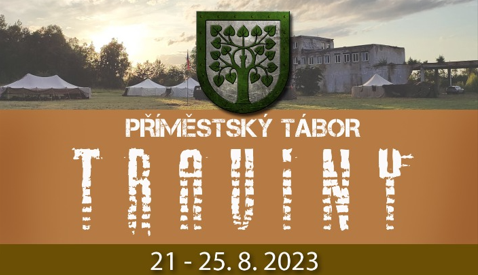 azdravotní stavJméno a příjmení dítěte: ............................................................................................................................... Datum narození: ............................ 				Věk v době tábora: ............................Adresa bydliště dítěte: ..................................................................................................................................Prosíme o zakroužkování velikosti triček, které budeme pro děti zajišťovat 134,     146,      158,      XS,     S,       M,      L,       XL   
Telefonické a e-mailové spojení na rodiče, zákonného zástupce: Matka: ............................................................................................................................................................... Otec: ................................................................................................................................................................. Má dítě nějaká zdravotní nebo jiná omezení? 			ANO / NE* Jaká: ...................................................................................................................................................................  Je dítě alergické? 							ANO / NE* Alergie na:........................................................................................................................................................... Dítě bude během tábora užívat léky? 				ANO / NE * Jaké (dávkování): ............................................................................................................................................................................. Beru na vědomí, že v případě projevů nemoci nebo chování neslučitelného s pokyny vedoucích tábora, si své dítě neprodleně vyzvednu a dále již se nebude táboru účastnit. Datum:………………. Podpis rodičů: ………………………………………. Vyplněnou přihlášku zašlete, prosím emailem na: starostka@obec-lipnik.cz. V případě dotazů nás kontaktujte na emailu nebo na telefonu: 606036331. Těšíme se na vaše děti! Váš táborový team.*nehodící se škrtněteKdo z osob bude vyzvedávat dítě: …………………………………………………………………………………(jiné osobě nebude dítě vydáno)Prohlašuji, že jsem pravdivě a úplně vyplnil/a závaznou přihlášku na tábor, žesouhlasím s použitím poskytnutých osobních údajů ke splnění zákonných podmínek pro pořádání letního tábora, 
k organizaci a chodu tábora ze strany pořadatele. Souhlasím, že na táboře přijdou děti do kontaktu s airsoftovými zbraněmi. Všichni účastníci budou řádně poučeni 
a soustavně kontrolováni z dodržování pravidel bezpečnosti. Jejich porušení bude důvodem k vyloučení účastníka 
z tábora! Přihlašuji své dítě ………………………………………………………………. závazně na branně historický příměstský tábor Traviny. Budu respektovat instrukce pořadatele. Jsem si vědom, že bez odevzdání řádně vyplněné „Přihlášky“ a „Dokladu o bezinfekčnosti“ nebude účastník do tábora přijat. Dávám souhlas ve smyslu zákona 
č. 89/2012 Sb. na pořizování a použití fotografií mého nezletilého dítěte popřípadě též jeho audio a video záznamů 
v rámci dokumentace z PT a dávám souhlas s jejich zveřejněním za účelem propagace činnosti vojenských spolků 
a Obce Lipník dokud tento souhlas písemně neodvolám. V ……..………….. dne ……..…………. Podpis rodičů……………..……..…………. Obec Lipník tímto prohlašuje, že veškeré údaje uvedené v přihlášce budou sloužit pouze jako informace pro příměstský tábor, a že se na ně vztahuje ochrana osobních údajů dle Zákona č. 110/2019 Sb. o ochraně osobních údajů. Po ukončení tábora budou veškeré dokumenty a doklady skartovány.